№ п/пwww - адресНазвание сайта. АвторРубрикиКраткое содержание рубрикКачество материала и навигации1http://educenter.karelia.ru/club_molped.htm 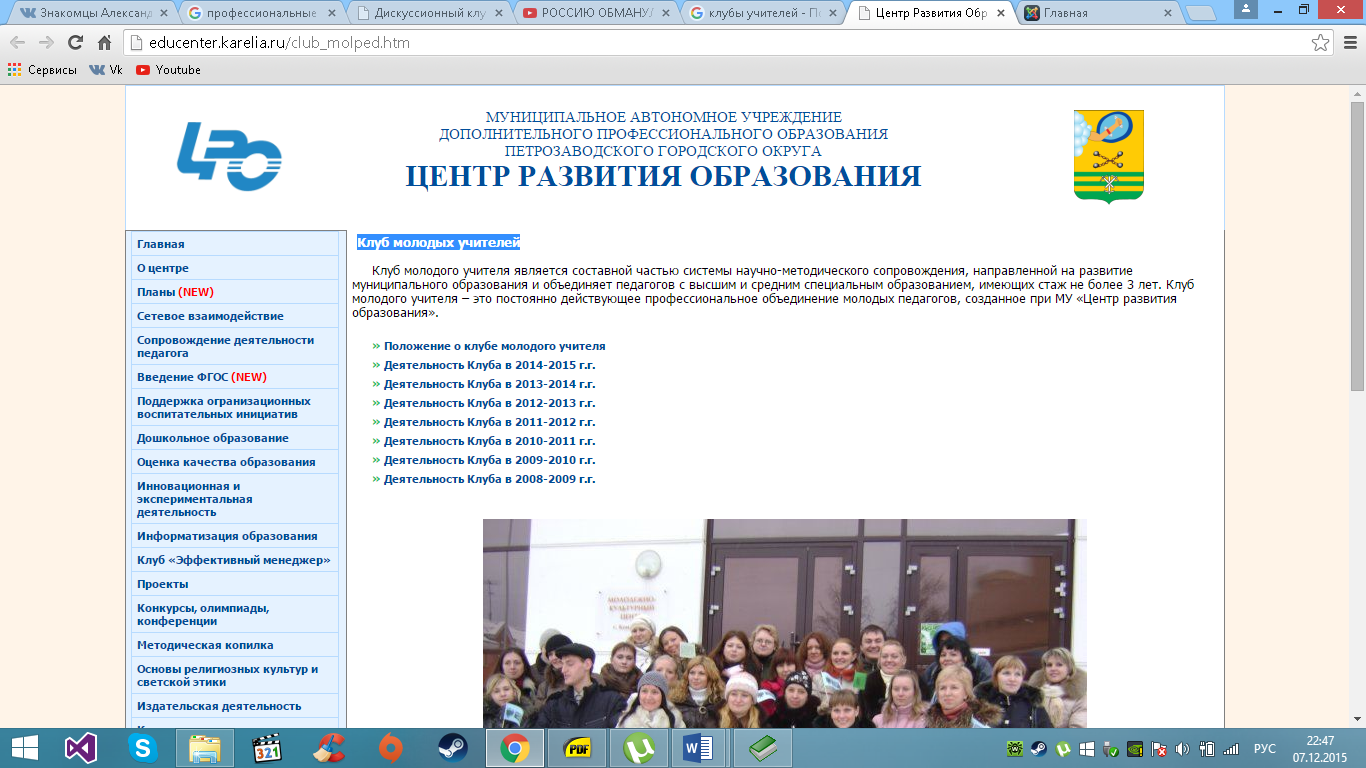 Клуб молодых учителей.Новости, события, база знанийНовости – краткое содержание мероприятий проходящих вБаза знаний - материалы по уровням обучаемости.Навигация очень удобная. Материал в доступной форме  2http://club.mon.gov.ru/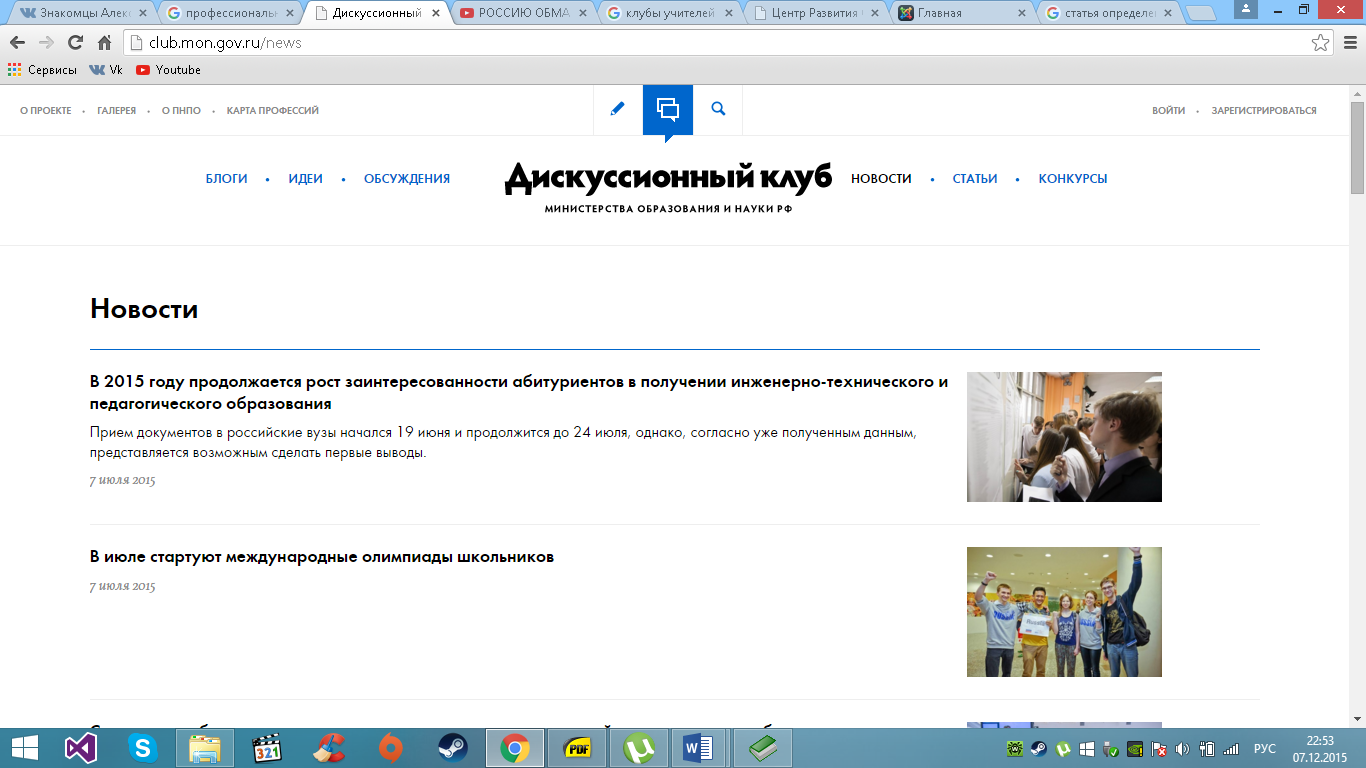 Дисскусионный клубНовости, блоги,cтатьиНовости – краткое содержание мероприятий проходящих в подмосковных школах.Статья - Научное, публицистическое сочинение небольшого размера в сборнике, журнале или газете Блоги – форумы общения между учителями.Материал подходит для помощи учителей в проведении или участии в мероприятиях. Навигация также присутствует, можно перейти по любой интересующей вас ссылки.3http://shkola41.ru/index.php/molodoj-pedagog 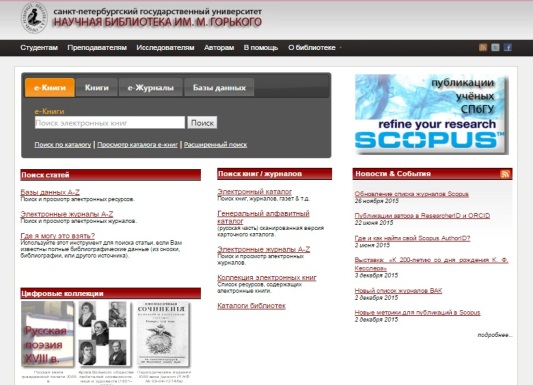 Клуб «Молодой педагог».МОУ «Средняя школа №41» г.Вологда.Новости, методические разработки, фотогалерея.Новости – краткое содержание мероприятий и интересных статей для учителей.Методические разработки – пособия для молодых учителей к подготовке урока.Фотогалерея – фото отчет с мероприятий Материал подходит для помощи учителей в проведении или участии в мероприятиях. Навигация также присутствует, можно перейти по любой интересующей вас ссылки.4http://www.elena-kuzmina.ru/klub-sozvezdie.html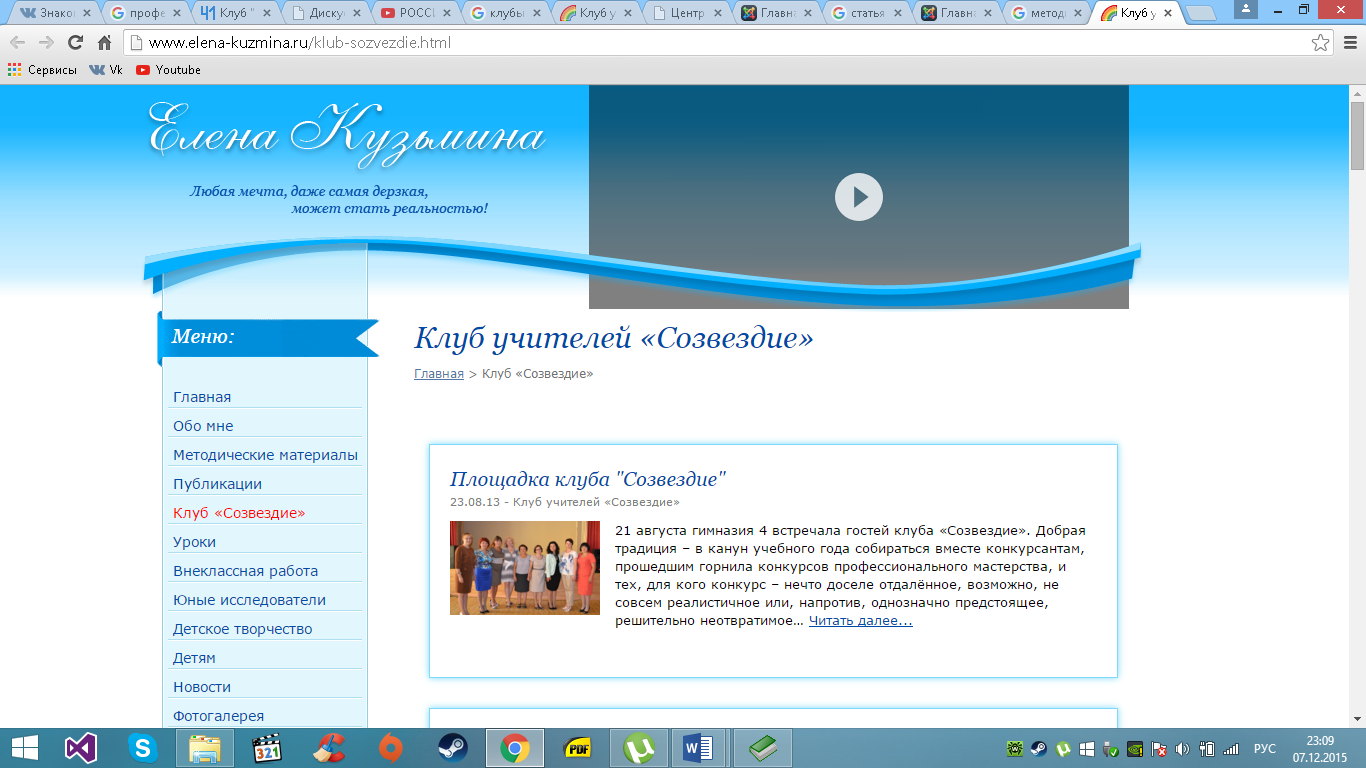 Клуб учителей «Созвездие».Елена КузьминаПо некоторым темам имеются тестыНовости – краткое содержание мероприятий и интересных статей для учителей.Методические разработки – пособия для молодых учителей к подготовке урока.Фотогалерея – фото отчет с мероприятий Имеется меню со всемиСсылками. Материал имеется в достаточном количестве5http://www.rospedclub.ru/Клуб учителей «Открытие»Новости,форумНовости – краткое содержание мероприятий и интересных статей для учителей.Форум – общения между учителями разбитые на различные темыМатериал сайта подходит как для помощи молодым учителям, так и для учителей со стажем.Очень удобная навигация, также присутствующая в каждой рубрике6http://www.proshkolu.ru/club/maths/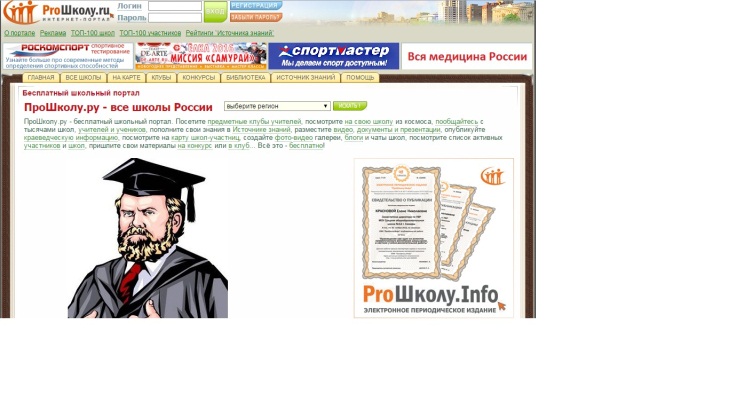 Клуб учителей математики.Блоги, материалы, архивные записи.Материалы - методические рекомендации, нестандартные уроки, ЕГЭ и т.д.Блоги - общение между преподавателями.Архивные записи – информация, которую выкладывают сами учителя.Материал подходит для помощи педагогам, также учителя могут общаться между собой. Навигация удобная, можно пройти на любую интересующую вас ссылку.7http://www.akipkro.ru/ 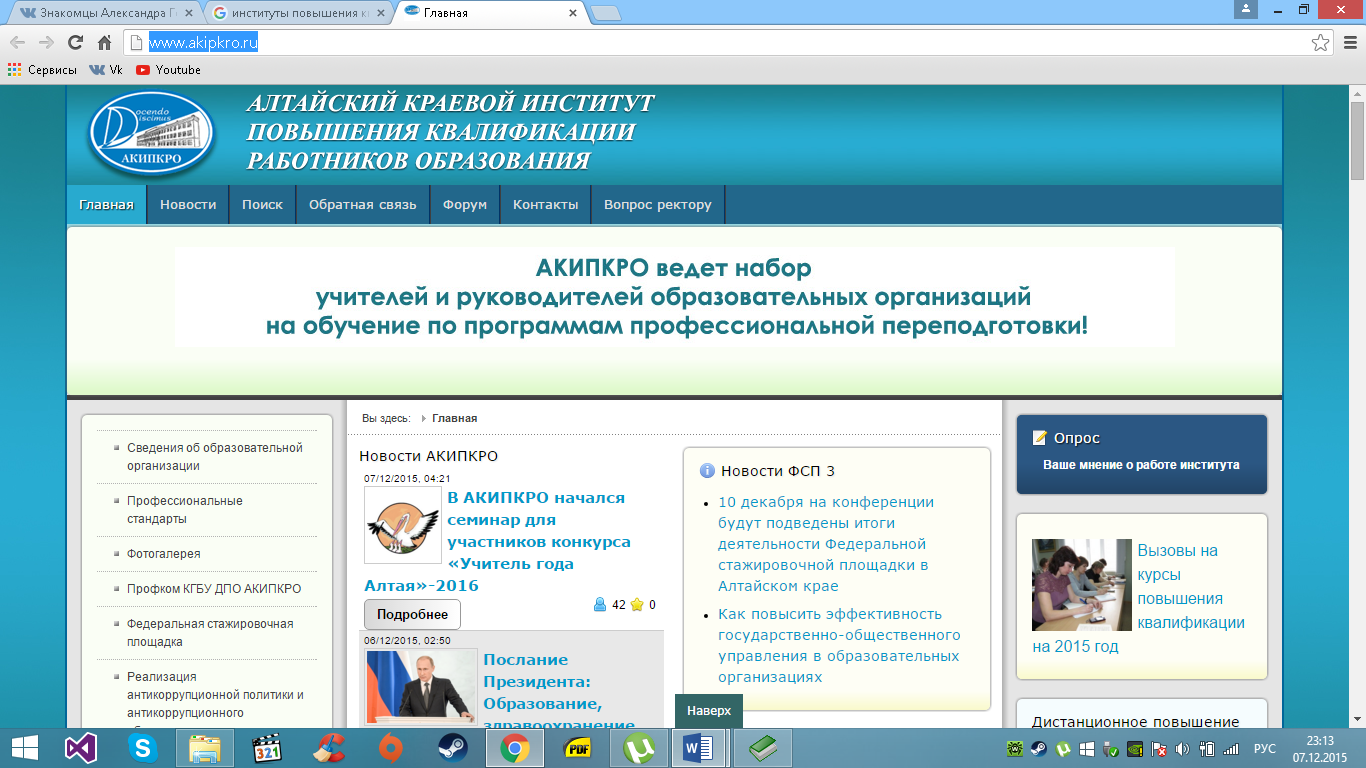 Алтайский краевой институт повышения квалификацииНовости, , форумНовости – краткое содержание мероприятий и интересных статей для учителей.Форум – общения между учителями разбитые на различные темыНормативные документы – представлены уставы и положения по различным отраслям.Материал подойдет для помощи педагогам и преподавателям.Навигация очень удобная, также можно пройти на любую интересующую вас ссылку.8http://www.nipkipro.ru/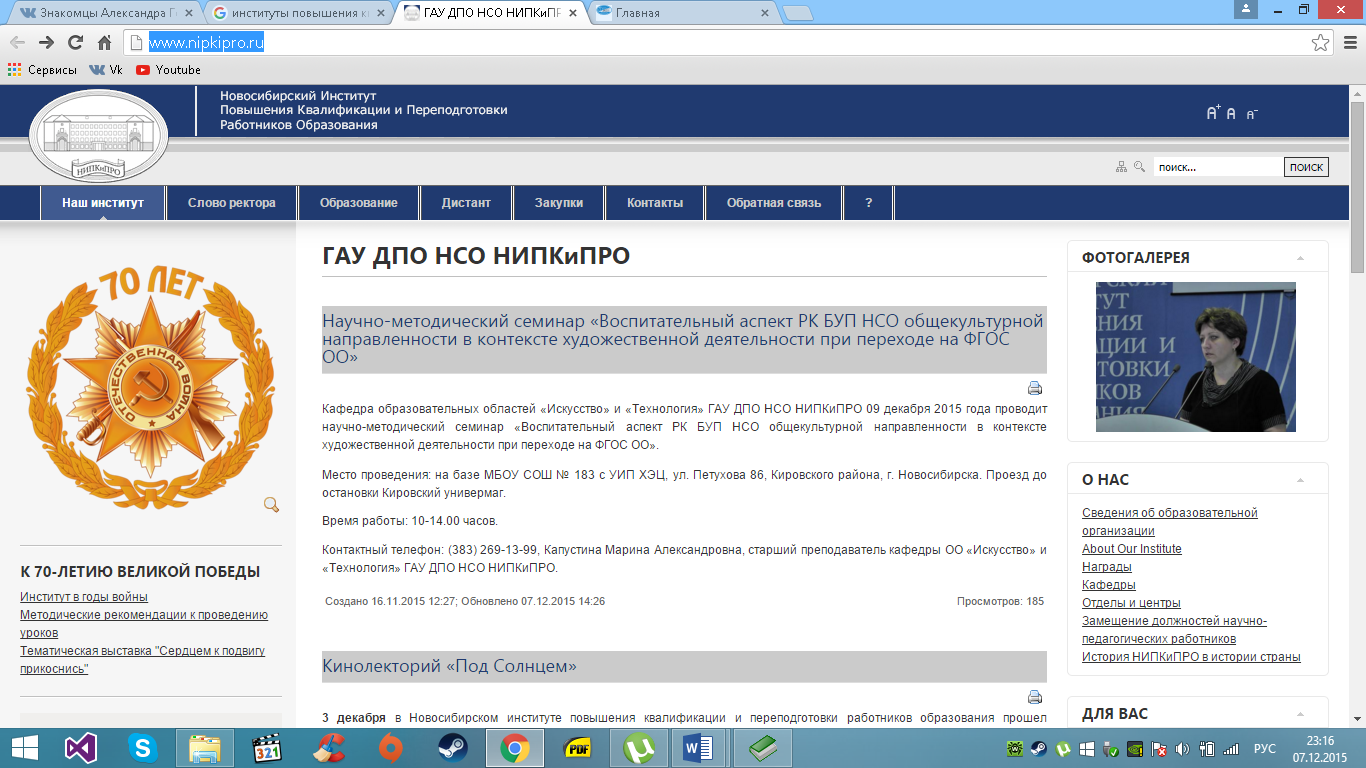 Новосибирский институт повышения квалификации работников образованияНовости, фотогалереяНовости – краткое содержание мероприятий и интересных статей для учителей.Фотогалерея – фото отчет с мероприятийНормативные документы – представлены уставы и положения по различным отраслям.Имеются9http://mmc.edu-kolomna.ru/pupil/matem/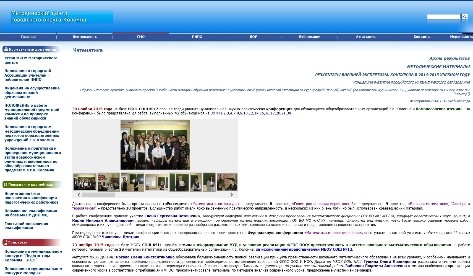 Методический центр городского округа Коломна.Нормативные документы, повышение квалификации, конкурсы.Нормативные документы – представлены уставы и положения по различным отраслям.Конкурсы – представлен список предстоящих конкурсов.Материал поможет познакомиться с нормативными документами, курсовой системой повышения квалификации. Навигация удобная, можно пройти на любую интересующую вас ссылку.10http://elibrary.ru/defaultx.asp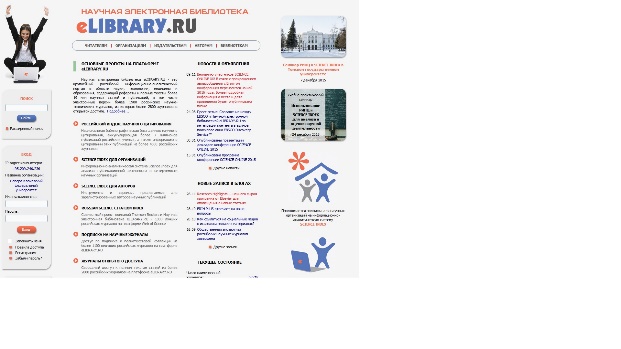 Научная электронная библиотека.Тематический рубрикатор, новости, текущее состояние.Тематический рубрикатор – перечень публикаций в различных сферах.Новости – новостная лента о новых публикациях и мероприятиях.Текущее состояние – информация о числе журналов, книг, публикаций и читателях.Материал очень хороший и обширный, так как затрагивает различные области. Удобная навигация по сайту, можно перейти на любую ссылку.11http://www.ncfu.ru/nzuchnaya-biblioteka-skfu.html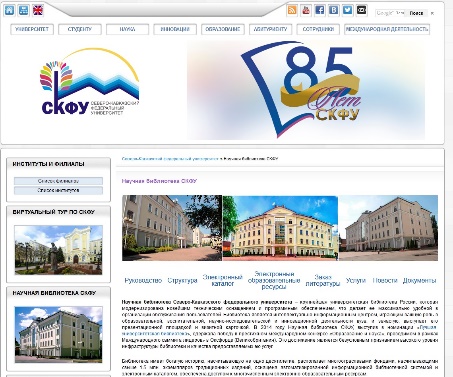 Научная библиотека СКФУ.Структура, электронный каталог, заказ литературы.Структура – информация об абонементах и отделах обслуживания.Электронный каталог – поиск книг библиотеки.Заказ литературы – формирование заявки на приобретение литературы, краткий перечень ведущих книжных издательств РФ.Материал весь подходит для помощи преподавателям, представлен в электронном виде. Навигация присутствует, удобная адресная строка и электронный каталог.12http://www.sipkro.ru/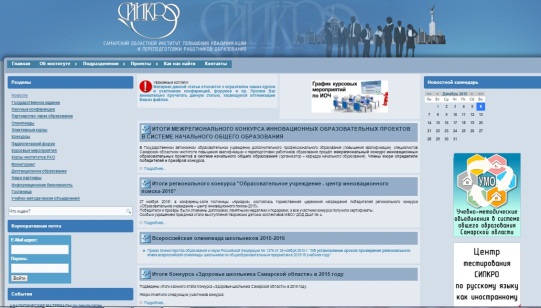 Самарский областной институт повышения квалификации и подготовки работников образования.Новости, научные конференции, олимпиады, электронные курсы, конкурсыНаучные конференции – сборник статей по различным темам.Олимпиады – информация об этапах и нормативные документы.Электронные курсы – курсы повышения квалификации по разным дисциплинам.Материал подходит для помощи учителей в организации олимпиад. Присутствует также удобная навигация, можно перейти по любой интересующей вас ссылки.13http://royallib.com/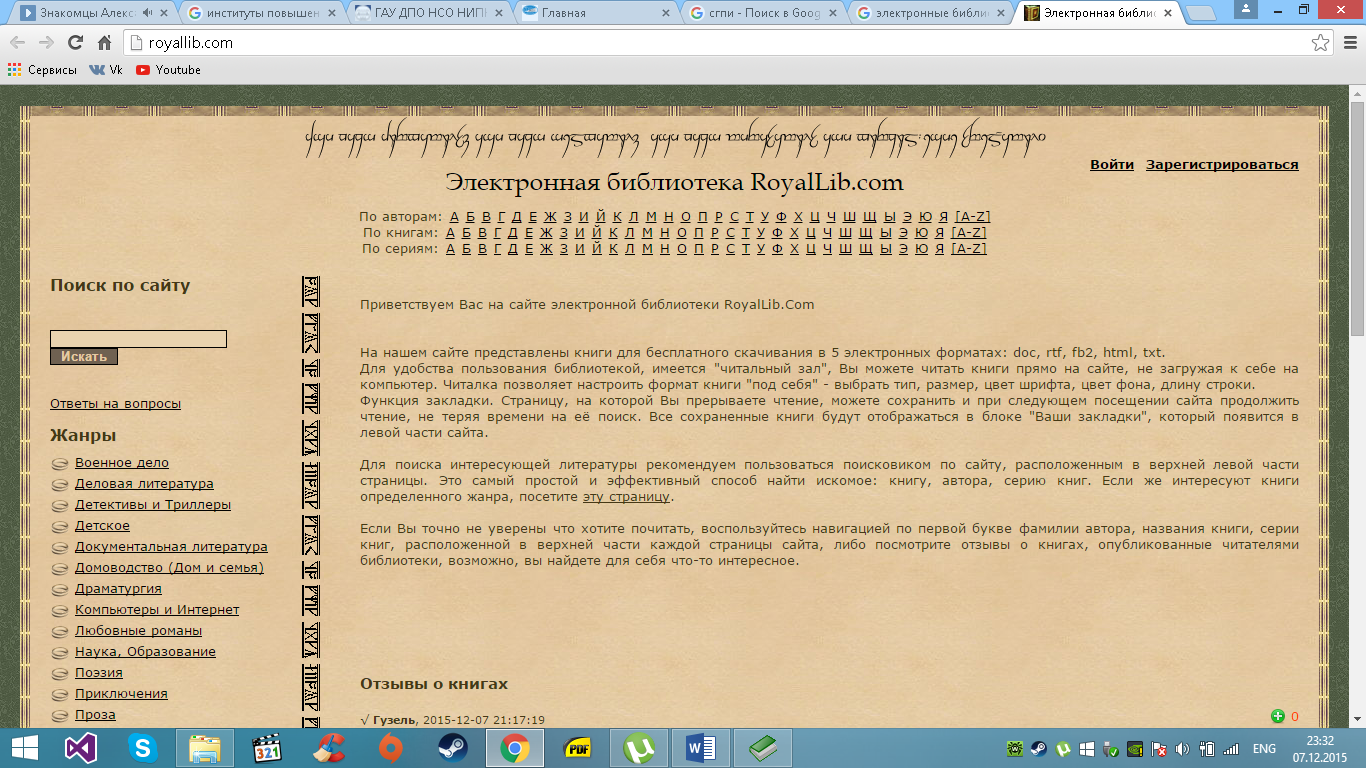 Электронная библиотека RoyalLib.comЖанрЖанр – выбор жанраУдобный поиск из-за хорошей иерархии14http://www.benran.ru/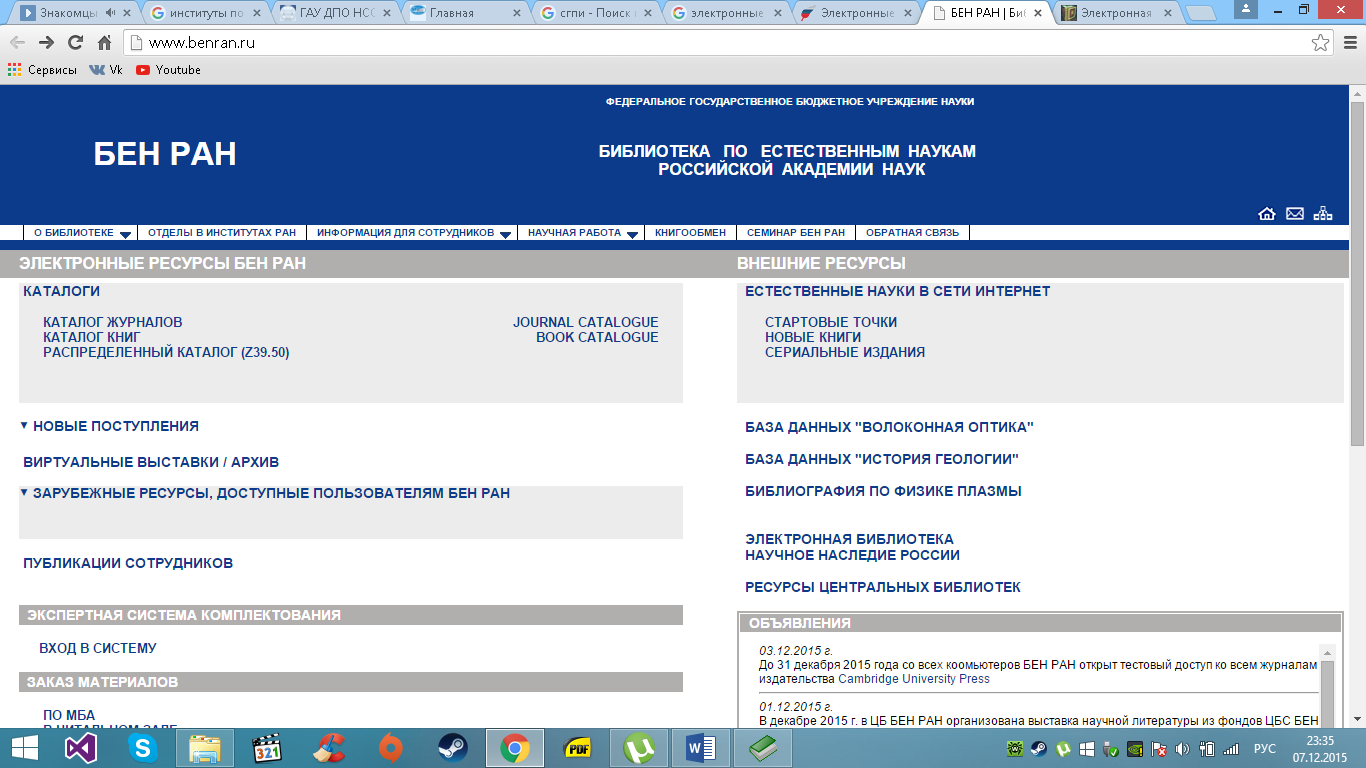    Библиотека по естественным наукам РАУСтруктура, электронный каталог, Структура – информация об абонементах и отделах обслуживания.Электронный каталог – поиск книг библиотеки.Материал весь подходит для помощи преподавателям, представлен в электронном виде. Навигация присутствует, удобная адресная строка и электронный каталог.15http://cyberleninka.ru/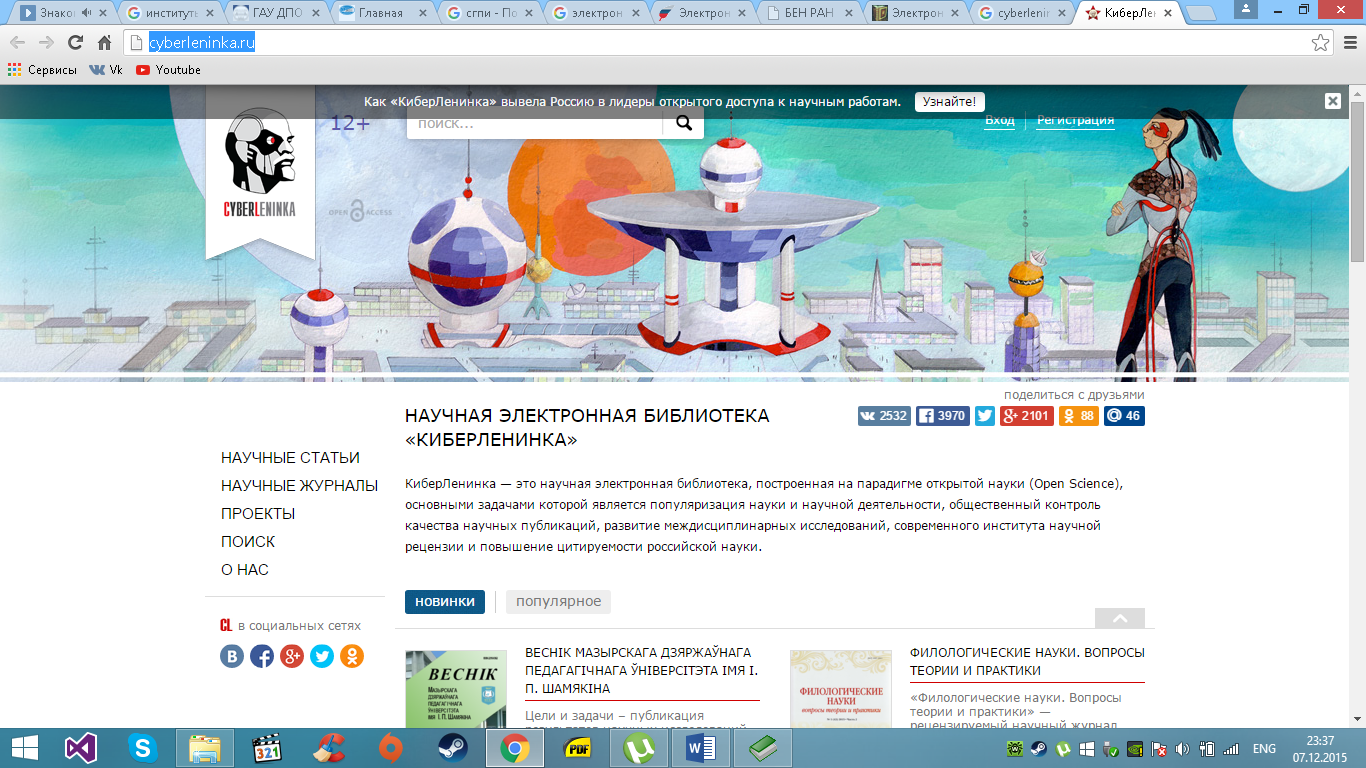 Научная библиотекаНаучные статьи , журналыНаучные статьи , журналы – предоставляет доступ к сабжуХороший поиск по ключевым словам. Огромное кол-во научных статей 